Пријавни образац 2021.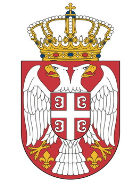 РЕПУБЛИКА СРБИЈАМИНИСТАРСТВО ПОЉОПРИВРЕДЕ, ШУМАРСТВА И ВОДОПРИВРЕДЕУПРАВА ЗА ШУМЕПРИЈАВА НА КОНКУРС ЗА РАСПОДЕЛУ СРЕДСТАВА ЗА ОДРЖИВИ РАЗВОЈ И УНАПРЕЂЕЊЕ ЛОВСТВА ЗА СУБВЕНЦИЈЕ У ОБЛАСТИ ЛОВСТВА ЗА 2021. ГОДИНУТабела 1. ОПШТИ ПОДАЦИ Табела 2. ОПИС ПРОЈЕКТА СА ПОПИСОМ ПЛАНИРАНИХ ТРОШКОВА ЗА  ЊЕГОВУ РЕАЛИЗАЦИЈУ                 Потпис одговорног лица                   (законског заступника)___________________________________Напомена: Упутство за попуњавање Пријавног обрасца 2021.Подносилац пријаве који подноси пријаву на Конкурс у обавези је да на рачунару попуни све табеле у овом пријавном обрасцу тако што у неосенчени део табеле уписује одговарајуће податке.Подносилац пријаве приликом попуњавања пријаве нарочито води рачуна о попуњености и тачности података у пољима која су означена звездицом (*)Подносилац пријаве попуњава Табелу 2. овог обрасца тако што у неосенчени део табеле у делу Опис програма/пројекта, наводи бројност и структуру дивљачи која се планира ухватити и испоручити.Подносилац пријаве попуњава неосенчени део Табеле 2. овог обрасца у делу Врста трошкова који су планирани за реализацију програма/пројекта тако што наводи бројно стање дивљачи које планира да ухвати и ту бројност множи са јединичном ценом дивљачи и уписује у поље Планирана вредност трошка са ПДВ-омПријавни образац који није одговарајуће попуњен (неосенчени делови нису попуњени на рачунару, или нису уопште попуњени), неће се узети у разматрање.Назив подносиоца пријаве *Адреса подносиоца пријаве *ПИБ *Матични број *Број текућег рачуна *  Број текућег рачуна *  Име и презиме  одговорног лица (законског заступника) *Име и презиме  одговорног лица (законског заступника) *Име и презиме  одговорног лица (законског заступника) *Име и презиме лица задуженог за контактИме и презиме лица задуженог за контактИме и презиме лица задуженог за контактКонтакт телефониКонтакт телефониКонтакт телефоние-mail *е-mail *е-mail *Редни број вида радова из конкурса Редни број вида радова из конкурса Вредност средстава која се потражују конкурсомВредност средстава која се потражују конкурсомНазив програма/пројекта  Опис програма/пројекта:   Опис програма/пројекта:   Опис програма/пројекта: Р. бр.Врста трошкова који су планирани за реализацију програма/пројекта Планирана вредност трошка са ПДВ-ом1.2.3.4....СВЕГАСВЕГА